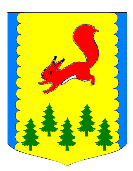 КРАСНОЯРСКИЙ КРАЙАДМИНИСТРАЦИЯ ПИРОВСКОГО МУНИЦИПАЛЬНОГО ОКРУГАПОСТАНОВЛЕНИЕО проведении на территорииПировского муниципального округав 2023 году Года педагога и наставника Во исполнение указа Президента Российской Федерации от 27.06.2022г. № 401 «О проведении в Российской Федерации года педагога и наставника», в целях обеспечения организации и проведения мероприятий Года педагога и наставника на муниципальном уровне в Пировском муниципальном округе, руководствуясь статьями 11,36 Устава Пировского муниципального округа, ПОСТАНОВЛЯЮ:	1.Провести в 2023 году на территории Пировского муниципального округа Год педагога и наставника.2.Утвердить состав рабочей группы по проведению в Пировском муниципальном округе Года педагога и наставника в составе согласно приложению №1.	3.Утвердить План мероприятий по подготовке и проведению в Пировском муниципальном округе Года педагога и наставника согласно приложению № 2;	4.Контроль за исполнением настоящего постановления возложить на заместителя Главы Пировского муниципального округа по социальным вопросам- начальника отдела образования Тимербулатова И.Г.	5.Постановление вступает в силу с момента подписания и подлежит официальному опубликованию в газете «Заря».Приложение №1 к постановлению администрации Пировского муниципального округа от 02 марта 2023 №89-пСостав межведомственной группы по проведению в 2023 году в Пировском муниципальном округе Года педагога и наставникаПриложение №2 к постановлению администрации Пировского муниципального округа от 02 марта 2023 №89-пПлан мероприятий по проведению Года педагога и наставника в 2023 годув Пировском муниципальном округе02 марта 2023гс.Пировское№89-пГлава Пировского округаА.И.ЕвсеевТимербулатов Ильнар Газинурович-Заместитель главы Пировского муниципального округа по социальным вопросам – начальник отдела образования – председатель рабочей группы;Сарапина Оксана Симоновна-Заместитель главы Пировского муниципального округа по общественно-политической работе -начальник отдела культуры и молодежной политики - заместитель председателя рабочей группы;Мухаметзянова Нурия Фазулзяновна- Методист отдела образования – секретарь рабочей группы;Рыбкина Анастасия Павловна-Заместитель начальника отдела образования администрации Пировского муниципального округа –член рабочей группы;Попова Ирина Александровна-Ведущий специалист по связям с общественностью администрации Пировского муниципального округа – член рабочей группы;Козлова Светлана Александровна-Руководитель окружного профсоюзного объединения педагогов Пировского муниципального округа – член рабочей группы;Абдулина Рузиля Шамильевна-Директор МБОУ ДО «Центр внешкольной работы» – член рабочей группы;Бегашева Арина Сергеевна-Ведущий специалист по молодежной политике отдела культуры, спорта, туризма и молодежной политики администрации Пировского муниципального округа– член рабочей группы. №Наименование мероприятияСрокреализацииОтветственные исполнителиТоржественные мероприятияТоржественные мероприятияТоржественные мероприятияТоржественные мероприятия1Открытие Года педагога и наставника в Пировском муниципальном округе - Окружной концерт «Если б не было учителя»ФевральОтдел образования администрации Пировского муниципального округа.Образовательные организации.Администрация, отдел культуры.2Окружные торжественные мероприятия, посвященные Дню учителя, Дню дошкольного работника.Октябрь Отдел образования администрации Пировского муниципального округа.Мероприятия, направленные на профессиональное развитие педагоговМероприятия, направленные на профессиональное развитие педагоговМероприятия, направленные на профессиональное развитие педагоговМероприятия, направленные на профессиональное развитие педагогов3Профессиональный конкурс «Учитель года 2023»Март Отдел образования администрации Пировского муниципального округа.4Дни К.Д. Ушинского «Учитель! Время знать, действовать, творить!»МартКГБ ПОУ «Енисейский педагогический колледж»5Участие краевом августовском педагогическом советеАвгустМинистерство образования Красноярского края Муниципальные органы управления образованием Красноярская краевая организация ПрофсоюзаОтдел образования администрации Пировского муниципального округа.Образовательные организации.6Окружной августовский педагогический совет Август Отдел образования администрации Пировского муниципального округа. Образовательные организации. Администрация, отдел культуры.7Участие во II Педагогическом форуме Енисейской Сибири «Развитие региональных кластеров непрерывного образования педагогических кадров»Ноябрь ФГБОУ ВО «Красноярский государственный педагогический университет им. В.П. Астафьева» (далее - КГПУ им. В.П. Астафьева)8Участие в Краевом конкурсе «Воспитатель года - 2023»Март - апрель Министерство образования Красноярского края КК ИПККрасноярская краевая организация ПрофсоюзаОтдел образования администрации Пировского муниципального округа.9Участие в краевом профессиональном конкурсе лучших педагогических работников сферы дополнительного образования «Сердце отдаю детям»Апрель - июньМинистерство образования Красноярского края Красноярский краевой Дворец пионеровОтдел образования администрации Пировского муниципального округа. МБОУ ДО «Центр внешкольной работы», муниципальный опорный центр (МОЦ)Мероприятия, направленные на привлечение в профессию и поддержку молодых педагоговМероприятия, направленные на привлечение в профессию и поддержку молодых педагоговМероприятия, направленные на привлечение в профессию и поддержку молодых педагоговМероприятия, направленные на привлечение в профессию и поддержку молодых педагогов10Региональный этап Всероссийского фестиваля студенческих и школьных театров, посвященный 200-летию со дня рождения К.Д. УшинскогоАпрельКГПУ им. В.П. Астафьева11Круглогодичные школы для молодых педагоговВ течение годаОтдел образования, ОУМероприятия, направленные на развитие практик наставничестваМероприятия, направленные на развитие практик наставничестваМероприятия, направленные на развитие практик наставничестваМероприятия, направленные на развитие практик наставничества12Краевой конкурс «Лучшие практики наставничества 2023»Сентябрь - октябрьМинистерство образования Красноярского края КГБПОУ «Красноярский педагогический колледж № 1 им М. Горького»Красноярская краевая организация Профсоюза13Краевой форум «PRO наставничество»ОктябрьМинистерство образования Красноярского края КГБПОУ «Красноярский педагогический колледж № 1 им М. Горького»Выставки, фестивали, концертыВыставки, фестивали, концертыВыставки, фестивали, концертыВыставки, фестивали, концерты14«Мой любимый учитель» - онлайн-флешмобСентябрь - октябрьМинистерство образования Красноярского края Агентство молодежной политики и реализации программ общественного развития Красноярского края15Окружной фестиваль творчества работников системы образования края:Номинация «Семейное творчество» (творческие номера в исполнении членов семьи педагогов, членов учительских династий) в рамках фестиваля самодеятельного творчества работников образования «Творческая встреча»Номинация «Совместно с преподавателем пишем картины и иллюстрации» (демонстрация совместного творчества ученика и учителя (наставника) в рамках фестиваля декоративно-прикладного творчества работников образования «Русь мастеровая»Номинация «Мой старший товарищ» в рамках фестиваля школьного короткометражного кино «Школьные зарисовки»В течение годаМинистерство образования Красноярского края КГБУ «Дом работников просвещения»Красноярская краевая организация ПрофсоюзаИнформационное сопровождение. Телевизионные программы. Интервью.Информационное сопровождение. Телевизионные программы. Интервью.Информационное сопровождение. Телевизионные программы. Интервью.Информационное сопровождение. Телевизионные программы. Интервью.16Пресс-релиз о старте Года педагога и наставника (участие МОЦ ПСШ КСШ)Январь КГБУ «Дом работников просвещения»17Информационное освещение мероприятий Года учителя и наставника на сайте отдела образования администрации Пировского муниципального округаЯнварь - декабрь Муниципальные органы управления образованием18Поздравления начальника отдела администрации Пировского муниципального округа педагогов округа в связи со знаковыми датамиВ течение годаОтдел образования администрации Пировского муниципального округа.